Ecosystems…and their…Components,Roles, &Species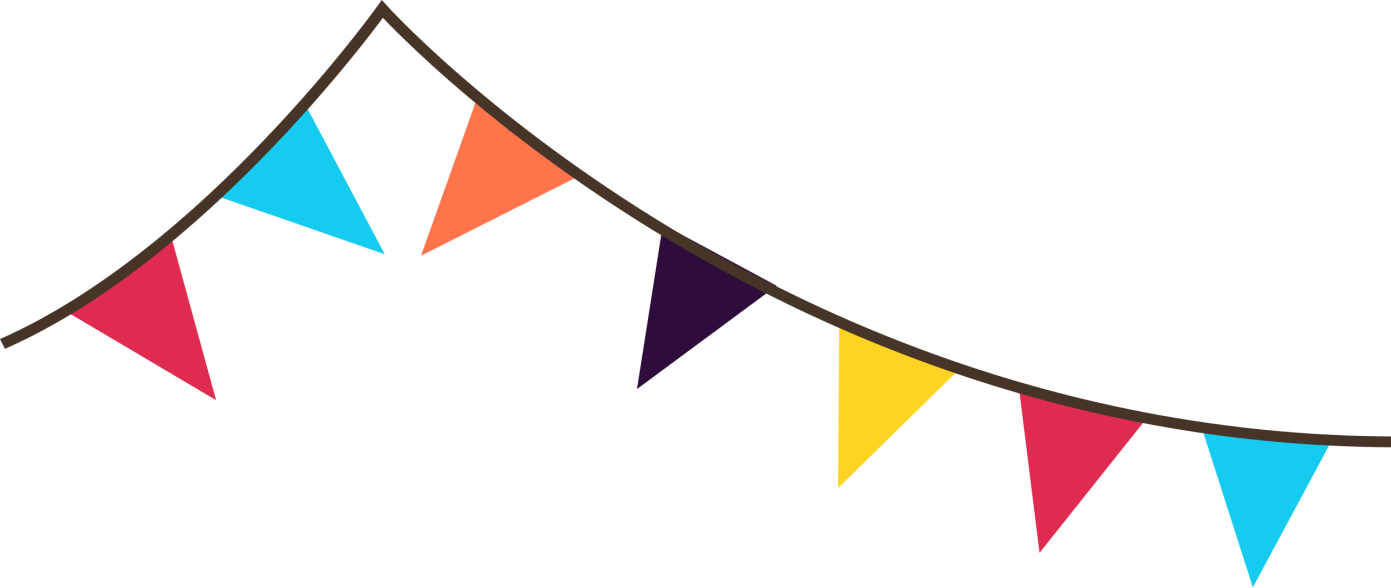 By: Madison Ownby, 4th GradeOverarching Question:What are the effects of introducing a species into and removing a species from an ecosystem?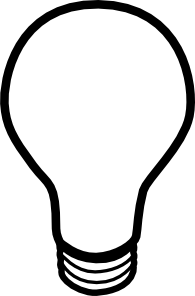 Engage- Small Group Discussion & WritingSmall Group Opening ActivityAn ecosystem is a community of organisms and its environment functioning as a unit.What ecosystem are you a part of? What are some of the big factors in your ecosystem? Draw a picture of your own ecosystem below after discussing this with your group.Independent Thinking & WritingThink about what might happen if you removed one of the major factors in your ecosystem drawn above. If one of the big factors in your life is removed completely, how might that change you? Write a couple of sentences explaining how taking one of your ecosystem’s factors out of your life might affect you.____________________________________________________________________________________________________________________________________________________________________________________________________________________________________________________________________________________________________________________________________________________________________________________________________________________________________________________________________________________________________Explore- Ecosystem Hunting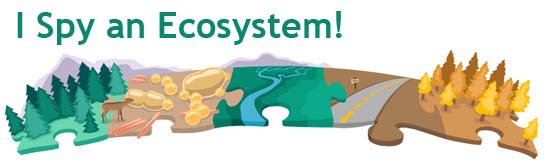 Group Names: 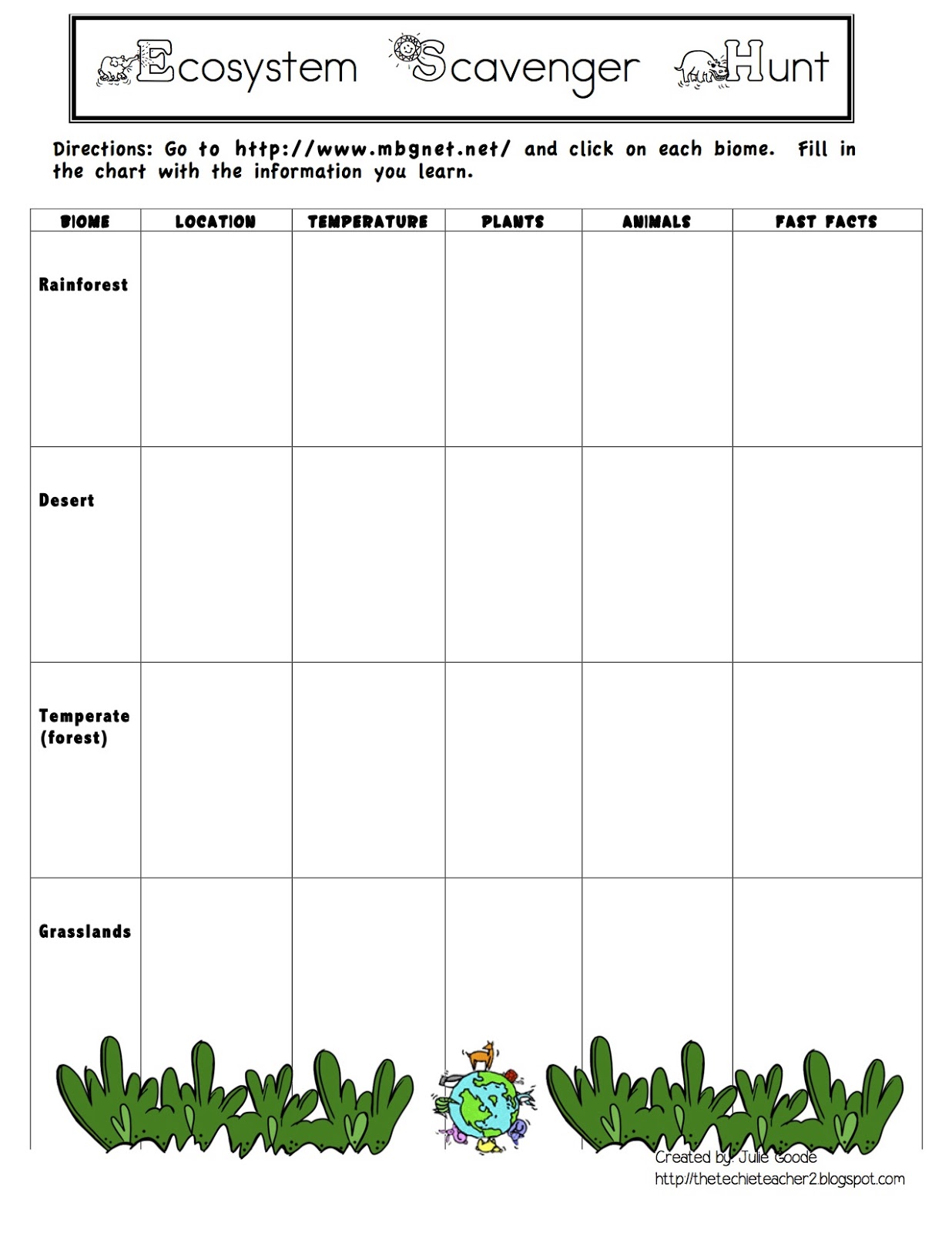 For the rainforest group- What will happen if a new species of tiger is introduced to the ecosystem you’ve been studying?For the desert group- What will happen if half of the plants originally found in your ecosystem are removed?For the temperate forest group- If the black bear species was removed from your ecosystem, what effect would it have on the other species?4. For the grasslands group- If the number of lions in your ecosystem doubled, what effect would this have on your ecosystem and its other species? Explore- Ecosystem Scenario CER“If the number of lions in your ecosystem doubled, what effect would this have on your ecosystem and its other species?”Claim- (Write a sentence stating what will happen to other species if the lion     species is doubled.)Evidence- (Provide information about the grasslands food chain to help explain your answer and back up your reasoning.)Reasoning- (Explain how your evidence supports your claim. Describe the relationships between the lions and other species.)ANSWER KEY- Ecosystem Scenario CER“If the number of lions in your ecosystem doubled, what effect would this have on your ecosystem and its other species?”Claim- (Write a sentence stating what will happen to other species if the lion     species is doubled.)The species of giraffes, zebras, and elephants will decrease if the lion species doubles.Evidence- (Provide information about the grasslands food chain to help explain your answer and back up your reasoning.)In the grassland ecosystem, the lion is the highest predator in the food chain, and primarily preys on giraffes, zebras and elephants for food. If the lions are doubled, that means twice the amount of giraffes, zebras and elephants will be killed for food.Reasoning- (Explain how your evidence supports your claim. Describe the relationships between the lions and other species.)Giraffes, zebras and elephants are a lion’s biggest prey. When the amount of their predator is doubled, the amount of them being killed for food will also double, which will lead to their populations decreasing by about one half. Explain- Ecosystems & Their PartsEcosystems & Food chainsKey terms:Ecosystem: the complex of a community of organisms and its environment functioning as an ecological unitFood chain: an arrangement of the organisms of an ecological community according to the order of predation in which each uses the next usually lower member as a food sourcePredator: any organism that exists by preying upon other organismsPrey: an animal that is hunted and killed by another for food.Effect: power to bring about a resultSpecies: a class of individuals having common attributes and designated by a common nameHypothesis: something not proved but assumed to be true for purposes of argument or further study or investigation Food chain of marine animals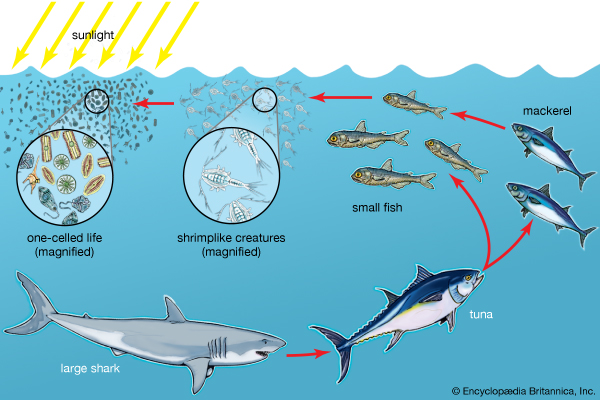 Elaborate- Creating Your EcosystemFor our next lesson on ecosystems, we will be elaborating on our hypotheses that we made during the last activity using a hands-on building activity. For the next week, we will be building our ecosystems of choice in class, according to our graphic organizer information and our food chains, including the new removal or addition of a species given at the end of the last class. Using this information, each group will build their ecosystem, using classroom workshop materials such as boxes, paper, glue, markers, and toys, which will help us see how our ecosystems will change based on the new additions and removals. After we build our original and affected ecosystems and share our information and ideas with the class, complete the given bar graphs in your notebook to chart the ecosystem’s changes before and after it was affected. There will be a short refection writing assignment for each group that will test if our hypotheses were correct or not. Included are pictures of some sample ecosystems you could take ideas from. Be creative and be curious- ecosystems change around us all the time, whether we notice or not!Some Examples: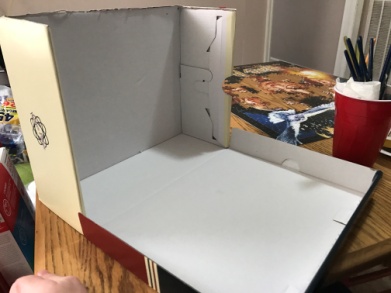 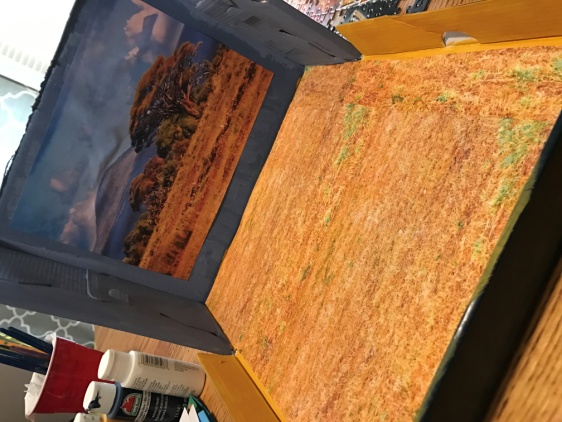 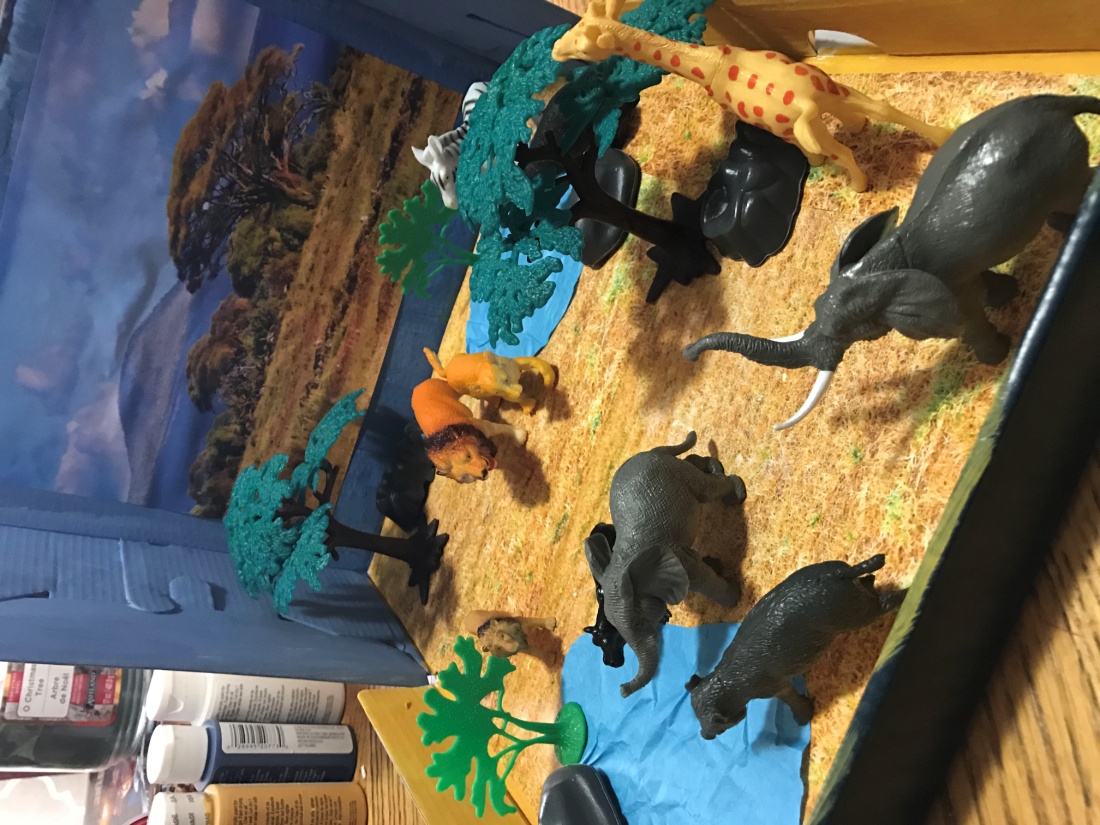 _____________________________________________________________________________________________________________________________________________________________________________________________________________________________________________________________________________________________________________________________________________________________________________________________________________________________________________________________________________________________________________________________________________Elaborate- Ecosystem Project CER“When the number of lions in your ecosystem doubled, what effect did this have on your ecosystem and its other species?”Claim- (Write a sentence stating the changes that occurred in your ecosystem.)Evidence- (Provide evidence from your charts and other documents used in your project to support your claim. Describe what caused these changes that occurred.)Reasoning- (Explain how your evidence supports your claim. Describe how the lions numbers affect other species in the ecosystem.)ANSWER KEY- Ecosystem Project CER“When the number of lions in your ecosystem doubled, what effect did this have on your ecosystem and its other species?”Claim- (Write a sentence stating the changes that occurred in your ecosystem.)When the lion population increased by two times, the amount of giraffes, zebras and elephants all decreased greatly. Also, the amount of trees and grass increased.Evidence- (Provide evidence from your charts and other documents used in your project to support your claim. Describe what caused these changes that occurred.)After the ecosystem was affected, the population of lions doubled, the populations of the giraffes, zebras, elephants all decreased by half. The amount of trees increased, because there were less animals eating it. Reasoning- (Explain how your evidence supports your claim. Describe how the lions’ numbers affect other species in the ecosystem.)Since ecosystems involve many organisms that interact with one another, when one species’ population changes, others’ will too. When the ultimate predator’s population increased by two times its original amount, the preys’ populations decreased from being preyed on for food by two times the amount of predator as they were used to. Evaluate- Quiz Summative Assessment for Ecosystem LessonWhat are two key components in an ecosystem?____________________________________________________________________Which of the following is an extinct species?OrangutanAsian elephantBlue whaleMammothTrue or false: Introducing a new species of sharks would cause the number of tuna fish to decrease?____________________________________________________________________4) In a desert food chain, place these species into order from the bottom (prey) to the top (Predator)- snake, fox, and mouse.____________________________________________________________________5) Describe the effect that removing a regular species from an ecosystem can have on the other species in the ecosystem?________________________________________________________________________________________________________________________________________Quiz AnswersAnswer Key(any 2) Organisms, unit, community, interrelated species, populations, non-living, relationships2) D) Mammoth3) True4) Mouse, snake, fox5) Shows a basic understanding and explanation of the effect a lost species can cause on an ecosystemBig Ah-Ha ThesisThe purpose of this unit was to understand the effects of introducing a species into or removing a species from an ecosystem. We completed thinking maps, an ecosystem hunt, and created our own ecosystems to gather as lines of evidence.We learned about ecosystems as a whole to understand what would happen if our own ecosystems changed. We also researched the different types of ecosystems including their roles, components, and species (predators and prey). Lastly, we created our own ecosystems, caused changes to them, and charted the results from the species added to our ecosystem.Each of the learning activities was a line of evidence. These activities helped us to see that ecosystems act as a unit and if one species is changed in an ecosystem, it will harm/affect others as well.Self- Reflection ParagraphBefore this unit, I didn’t realize how different ecosystems can be or how important all the different roles are in an ecosystem. I liked creating our own ecosystems the best because it showed me how much one species can affect the others.